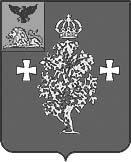 О направлении данных мониторинга,аналитической справки и методических рекомендаций по итогам проведения проведения мониторинга муниципальныхпоказателей системы воспитания и социализацииобучающихся на 2020-2025 годы Управление образования администрации Борисовского района направляет в общеобразовательные учреждения данные мониторинга (приложение 1), аналитическую справку и методические рекомендации (приложение 2) по итогам проведения муниципальных показателей системы воспитания и социализации обучающихся на 2020-2025 годы и адресные рекомендации для изучения, принятия управленческих решений и внесения изменений в программные документы муниципальных общеобразовательных учреждений Борисовского района.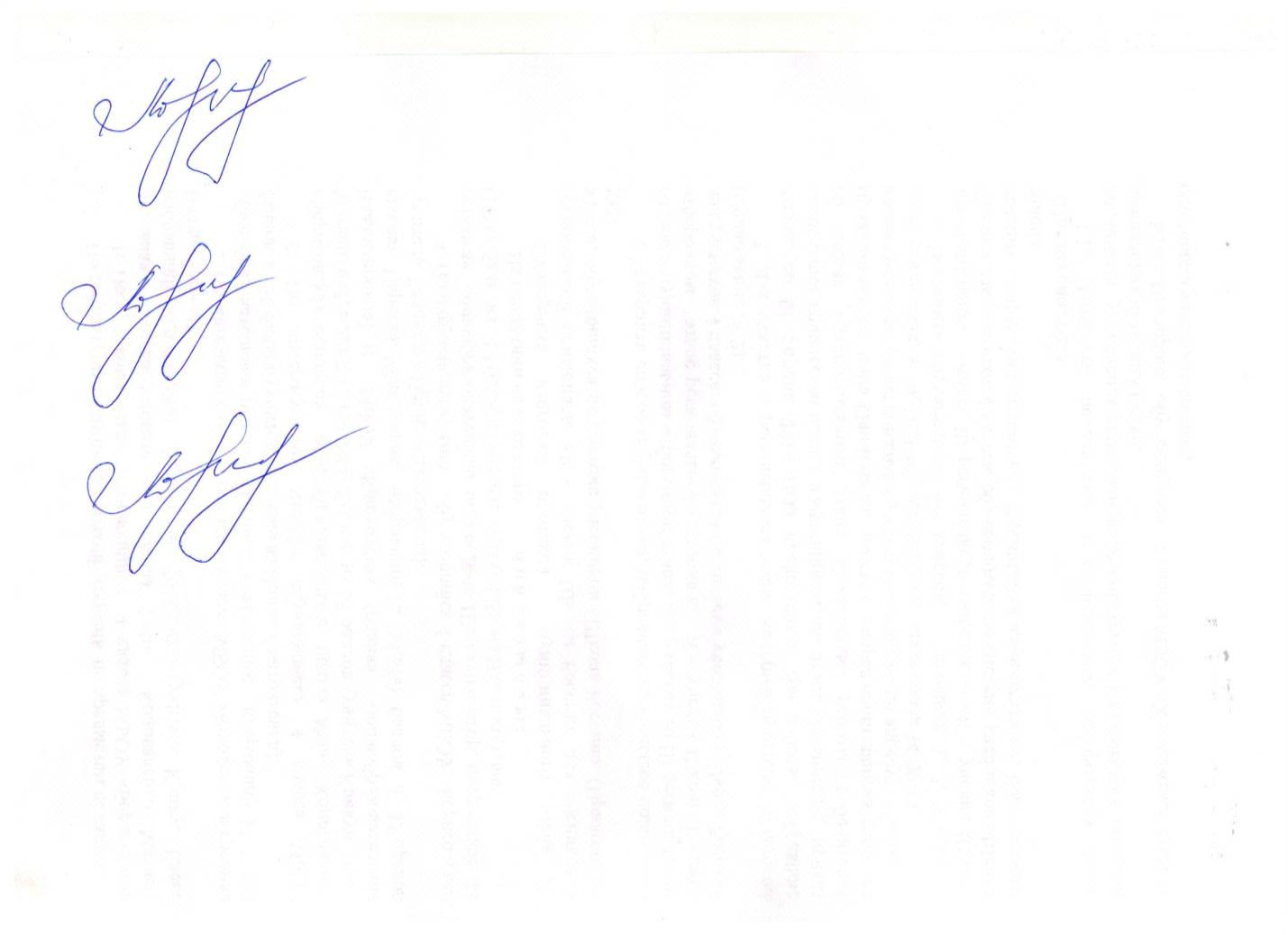 Начальник управления образованияадминистрации Борисовского района                                       Е.И. ЧухлебоваШиянова Екатерина Николаевна8(47246)5-13-26Мониторинг муниципальных показателей системы воспитания и социализации обучающихся на 2020-2025 годы общеобразовательных учреждений Борисовского района за 2020 г.Приложение 2Аналитическая справкаПоказатели мониторинга системы воспитания обучающихся муниципальных общеобразовательных учреждений Борисовского района показатели (см. Программу воспитания и социализации обучающихся на 2020-2025 годы)Сроки проведения мониторинга: 24.03-11.06.2021 г.Учреждения-участники мониторинга: МБОУ «Борисовская СОШ №2», МБОУ «Борисовская ООШ №4», МБОУ «Борисовская НОШ им. Кирова», МБОУ «Стригуновская СОШ», МБОУ «Березовская СОШ им. С.Н. Климова», МБОУ «Грузсчанская СОШ», МБОУ «Новоборисовская СОШ им. А.В. Сырового «, МБОУ «Хотмыжская СОШ», МБОУ «Октябрьскоготнянская СОШ», МБОУ «Крюковская СОШ», МБОУ «Байцуровская НОШ».Метод сбора информации по показателю: документальный анализ Ответственный: заместитель начальника управления образования администрации Борисовского района Шиянова Е.Н.Целью мониторинга показателей системы организации воспитания обучающихся муниципальных общеобразовательных учреждений Борисовского района является получение объективных данных о состоянии системы организации воспитания, ее сформированности, тенденциях и причинах ее изменений, выявленных на основе анализа и совершенствование механизмов воспитания обучающихся на этой основе.Показатель 1 «Подготовка кадров по приоритетным направлениям воспитания и социализации обучающихся».Каждое ОУ, подведомственное управлению образования реализует мероприятия по методическому сопровождению занятых в учреждении педагогических работников. В рамках данного вида деятельности ведется системная работа по повышению квалификации специалистов. Освоены методики и ресурсы по повышению квалификации специалистов. Освоены методики и ресурсы для дистанционного методического сопровождения. Рекомендация: заместителям директора, руководителям ШМО.В период с 01.07 по 01.09.2021 г. рекомендуется изучить и применить при составлении планов методического сопровождения педагогов по вопросам воспитания общеобразовательных учреждений Борисовского района следующие методические материалы:- 70 разнообразных курсов с выдачей сертификатов по окончании https://www.lektorium.tv/- 3800 курсов и более 400 специализаций от ведущих университетов и компанийhttps://ru.coursera.org/- курсы ведущих вузов России для слушателей различного уровня подготовкиhttps://openedu.ru/course/- ресурсы для саморазвития, которые помогут прокачать soft skillshttps://4brain.ru/Показатель 2 «Разработка программ по воспитанию и социализации обучающихся»С сентября 2020 г. в Белгородской области внедряется примерная программа воспитания, на основе которой образовательные организации разрабатывают свои рабочие программы воспитания. Документ представляет собой одну общую для всех ступеней образования программу вместо трех разных, которые школы разрабатывали ранее. В числе ее особенностей разработчики называют краткость, доступность, модульность и демократичность. Представители 11 общеобразовательных учреждений Борисовского района участвуют в общероссийском пилотном проекте по разработке на основе примерной программы воспитания рабочих программ воспитания своих образовательных организаций: МБОУ «Борисовская СОШ №2»МБОУ «Борисовская ООШ №4»МБОУ «Борисовская НОШ им. Кирова»МБОУ «Стригуновская СОШ»МБОУ «Березовская СОШ им. С.Н. Климова»МБОУ «Грузсчанская СОШ»МБОУ «Новоборисовская СОШ им. А.В. Сырового «МБОУ «Хотмыжская СОШ»МБОУ «Октябрьскоготнянская СОШ»МБОУ «Крюковская СОШ»МБОУ «Байцуровская НОШ»Назначение примерной программы воспитания – помочь школам создать и реализовать собственные работающие программы воспитания, направленные на решение проблем гармоничного вхождения школьников в социальный мир и налаживания ответственных взаимоотношений с окружающими их людьми. В качестве ожидаемых результатов реализации программы выделяются: формирование у обучающихся системных знаний о различных аспектах развития России и мира; приобщение обучающихся к традиционным российским духовным ценностям, правилам и нормам поведения в современном обществе; достижение учащимися личностных результатов (указанных во ФГОС); формирование у обучающихся основ общероссийской гражданской идентичности;  готовность обучающихся к саморазвитию;  развитие мотивации к познанию и обучению;  формирование 	ценностных 	установок 	и 	социально-значимых личностных качеств;  подготовка к активному участию в социально-значимой деятельности на местном, региональном и общероссийском уровне. Примерная программа воспитания – это не перечень обязательных мероприятий, а описание системы возможных форм и способов работы. Ее необходимо 	воспринимать 	как 	конструктор 	для 	создания 	рабочей программы воспитания.  Конструктивно программа включает в себя несколько модулей: Инвариантные модули: «Классное руководство»; «Курсы внеурочной деятельности»; «Школьный урок»; – «Самоуправление». Вариативные модули: «Ключевые общешкольные дела»; «Детские общественные объединения»; «Экскурсии, экспедиции, походы»; «Профориентация»; «Школьные медиа»; «Организация предметно-эстетической среды»; «Работа с родителями». Разработчики программы особо подчеркивают не только возможность, но и необходимость разработки в качестве программных элементов собственных модулей.  Модульное построение примерной программы воспитания позволяет каждой образовательной организации, взяв за основу содержание основных ее разделов, корректировать их там, где это необходимо: добавлять нужные или удалять неактуальные материалы, приводя свою программу в соответствии с реальной деятельностью. Рекомендация: директорам общеобразовательных учреждений, заместителям директора, руководителям ШМО, классным руководителямС сентября 2021 г. программу воспитания начать реализовывать во всех общеобразовательных организациях Борисовского района.Показатель 3 «Развитие добровольчества (волонтёрства)»Организация деятельности добровольческих объединений – улучшение условий для эффективного взаимодействия детских коллективов, объединенных идеей добровольчества, реализация и развитие лидерского творческого потенциала детей, поддержка ученического самоуправления и повышение роли организаций, обучающихся в управлении образовательным процессом. Добровольчество позволяет привлекать детей к участию в социально-значимых познавательных, творческих, культурных, краеведческих, спортивных и благотворительных проектах, в волонтерском движении. В 2020-2021 учебном году к добровольческой деятельности привлечено порядка 162 обучающихся. Потенциал добровольцев района реализуется в следующих проектах:- Акция «Дай ему шанс на жизнь»; - Акция «Покорми птиц зимой»; - Акция «СПИД – трагедия человечества»; - Акция «Белая ромашка»; - Акция «Сдай макулатуру – Спаси дерево»; - Акция  «Добрая суббота»; - Акция «Воскресение с семьей» и др.Рекомендация: заместителям директора, классным руководителямВ период с 01.07 по 01.09.2021 г. рекомендуем изучить и использовать при составлении планов работы, следующие методические материалы:- календарь добровольцев РДШ «Дни единых действий»;- методическое пособие по организации «Школьного добровольческого отряда»- 1 том методической разработки фонда «Доброе дело» - «Письмо добра»https://delodobroe.ru/book/Показатель 4 «Профилактика безнадзорности и правонарушений несовершеннолетних обучающихся»По состоянию на 1.07.2021 г. на учете в ГПДН состоит 16 несовершеннолетних, в КДН и ЗП – 9 человек, на внутришкольном учете – 53 обучающихся. В мае 2021 года на каждого несовершеннолетнего, состоящего на профилактическом учете, составлена карта занятости, согласно которой отслеживается занятость ребенка в период летних каникул.С 1.06 по 21.06 2021 г. организован 1 тур летней оздоровительной кампании для 1122 человек, 2 тур - с 24.06 по 13.07.2021 г. с охватом 425 человек, 3 тур – с 15.07 по 03.08.2021 г. и со 2.08 по с охватом  В летний период управлением образования трудоустроено 76 несовершеннолетних.Штат сотрудников лагерей полностью укомплектован, обеспечены все меры комплексной безопасности. Для несовершеннолетних на базах общеобразовательных учреждений и учреждений дополнительного образования организована работа объединений дополнительного образования естественнонаучной, технической социально-гуманитарной, туристско-краеведческой, физкультурно-спортивной, художественной направленностей. Данной услугой охвачены 1976 человек. В июле-августе 2021 г. в 11 общеобразовательных учреждениях начали работу летние пришкольные площадки, на которых организованы мероприятиях по ПДД, безопасности на водных объектах, конкурсы рисунков, квесты, заочные экскурсии по достопримечательностям родного края, волонтерское движение, работа летних трудовых отрядов. Рекомендация: директорам ОУ, начальникам летних оздоровительных лагерей общеобразовательных учреждений, классным руководителям:В период с 01.07 по 31.08.2021 г.- совместно с учреждениями социальной сферы с учетом сложившейся эпидемиологической ситуацией разработать модель проведения мероприятий в онлайн режиме, дистанционно, продумать новые формы работы в лагерях с учетом ограничений по выходу детей за территории ОУ;- сформировать календарь мероприятий для обучающихся и воспитанников образовательных учреждений в период летних каникул.С 01.09.2021 г. классным руководителям 1-11 классов:- продолжать систематическую, целенаправленную работу по профилактике беспризорности, безнадзорности, правонарушений среди несовершеннолетних;- организовать строгий учет посещаемости занятий обучающимися;- систематически привлекать органы ученического самоуправления и родительской общественности к профилактической работе;- повысить уровень правовой культуры среди учащихся и родителей. Обеспечить детей и родителей знаниями, навыками, ценностями ориентирами для формирования правовой компетентности;- включить в тематику мероприятий, в том числе совместных, с субъектами системы профилактики, разъяснение о мерах по содействию интеллектуальному, психическому, психологическому, духовному и нравственному развитию несовершеннолетних, а также ответственности родителей (лиц их заменяющих) и педагогических работников на нарушение требований законодательства Белгородской области.АДМИНИСТРАЦИЯ БОРИСОВСКОГО РАЙОНАУПРАВЛЕНИЕ ОБРАЗОВАНИЯАДМИНИСТРАЦИИБОРИСОВСКОГО РАЙОНАЛуначарского ул., 2, п. Борисовка Белгородская область, 309340т/факс.: (47246)5-05-31e-mail: rono_bor@mail.ru, http://bor-rono.ru26.05.2021 г.№ 75-09-01/585На № ______ от _________г.Руководителям образовательных учрежденийПриложение 1№п/пПоказателиМБОУ «Борисовская СОШ №2»МБОУ «Борисовская НОШ им.Кирова»МБОУ «Борисовская ООШ №4№МБОУ «Стригуновская СОШ»МБОУ «Крюковская СОШ»МБОУ «Хотмыжская СОШ»МБОУ «Октябрьскогоготнянская СОШ»МБОУ «Березовская СОШ им. С.Н. Климова»МБОУ «Новоборисовская СОШ им. А.В. Сырового»МБОУ «Байцуровская НОШ»МБОУ «Грузсчанская СОШ»МБОУ «Грузсчанская СОШ»Итоговый1Подготовка кадров по приоритетным направлениям воспитания и социализации обучающихся (курсы повышения квалификации, курсы повышения квалификации на базе территорий, инвариантные модули накопительной системы повышения квалификации, краткосрочные дистанционные курсы)1.1.Наличие педагогических Работников (численность) победителей и призеров профессиональных конкурсов по воспитанию и социализации обучающихся ("Воспитать человека", "Сердце отдаю детям", «За нравственный подвиг учителя», «Школа-территория здоровья» и др.) на региональном, федеральном, международном уровня 1001010000114/36%1.2.Укомплектованность МБОУ педагогическими кадрами по воспитательной работе11111111111111/100%1.3.Реализация программ курсов повышения квалификации для специалистов в области воспитания. 0000000000000%1.4.Удовлетворенность качеством услуг по дополнительному образованию взрослых 11110110000054,5%1.5.Информационная открытость предложения программ по приоритетным направлениям воспитания и социализации 111111111111100%1.6.Наличие развивающейся практики наставничества классных руководителей среди молодых педагогов1011001111063,6%63,6%2.Разработка программ по воспитанию и социализации обучающихся2.1 Наличие в муниципальном районе муниципального плана действий по реализации Стратегии развития воспитания в Российской Федерации на период до 2025 года. 1111111111111/100%11/100%2.2 Наличие в муниципальном районе муниципального плана действий по реализации Плана основных мероприятий на 2018-2020 годы, проводимых в рамках Десятилетия детства. 111111111111/100%11/100%2.3. В муниципальном районе внедрена целевая модель развития дополнительного образования. 1111111111111/100%11/100%2.4.Обеспечение 	организуемого в образовательном учреждении воспитательного процесса необходимыми ресурсами (материально-техническими, информационными, средовыми и т.п.).1111111110081,8%81,8%2.5.Наличие муниципальных, региональных, федеральных инновационных площадок 000000000000%0%2.6. Охват школьников дополнительным образованием (ОДОД) (от общего количества школьников). 1201358526011878505607070675/26 %2.7.Охват школьников внеурочной деятельностью (от общего количества школьников). 100%100%100%100%100%100%100%100%100%100%100%100%100%2.8.Охват детей с ОВЗ дополнительным образованием, в т.ч. с использованием дистанционных образовательных технологий 1001110010005/45%2.9. Наличие образовательных организаций, в которых работают историко-патриотические объединения, музеи, клубы и т.п., реализующих дополнительные программы по гражданскому, патриотическому воспитанию 11111001101172,7%2.10. Наличиеобразовательных организаций, реализующих социальные проекты в рамках сетевого взаимодействия с социальными партнерами 11111111101190%3. Развитие добровольчества (волонтёрства) 3.1. Создание условий для самоорганизации обучающихся в волонтерскую /добровольческую деятельность111111111111100%3.2.Наличие волонтерских или добровольческих отрядов/классов в ОО 10111110111181,8%3.3. Организация событий, мероприятий, акций, социальных проектов, имеющих добровольческий характер10111110111181,8%4.Профилактика безнадзорности и правонарушений несовершеннолетних обучающихся4.1.Наличие региональных (муниципальных) программ/ планов мероприятий по организации профилактики безнадзорности и правонарушений несовершеннолетних  11111111111111/100%4.2.Мониторинг муниципальной системы образования и статистического учета по вопросам профилактики безнадзорности и правонарушений несовершеннолетних11111111111111/100%4.3 Наличие системы взаимодействия с родителями по вопросам профилактики асоциального поведения обучающихся в муниципалитете 11111111111111/100%4.4.Наличие реализованных программ: - поддержки молодежных и подростковых общественных организаций, программ по трудоустройству несовершеннолетних;  -программ по духовно-нравственному воспитанию подрастающего поколения;  - программ/комплексов мер по организации социально значимой деятельности несовершеннолетних, находящихся в конфликте с законом 11111111111111/100%4.5 Обеспечение организационно-методической поддержки развития служб медиации в образовательных организациях муниципалитета 0010000000009%